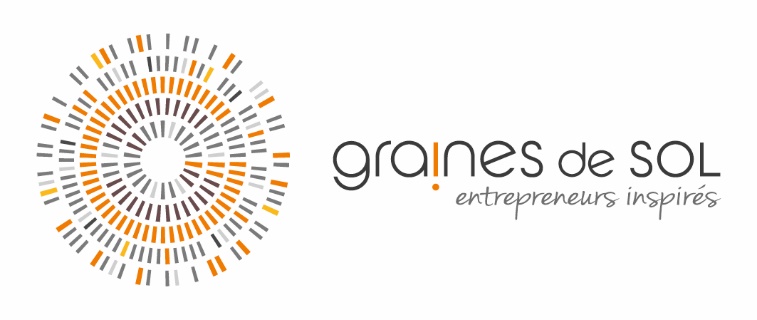 BULLETIN D’ENGAGEMENT DE SOUSCRIPTIONJe soussigné(e),………………………………………….…………………………………………..avoir pris connaissance des statuts de la société : Graines de SOL, Société Coopérative d’Intérêt Collectif par actions simplifiées, à capital variable dont le siège est 122 bis boulevard Emile Zola 69600 OULLINS.Constituée au Registre du Commerce et des sociétés de Lyon sous le numéro 509 249 017,Déclare par la présente, accepter l’engagement de souscription tel que défini dans l’article 11 des statuts, à savoir, libérer et souscrire dès lors qu’il y a rémunération, des parts sociales pour un montant minimum correspondant à un total de 19 parts sociales, soit 380€ selon les modalités suivantes : par une remontée mensuelle au capital de 2% du salaire brutpar un chèque d’un montant de 380€²Je reconnais, en outre, qu’il m’a été remis un exemplaire sur papier libre du présent bulletin d’engagement de souscription.Fait à Oullins, le Signature (précédée de la mention « Lu et approuvé »)